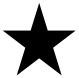 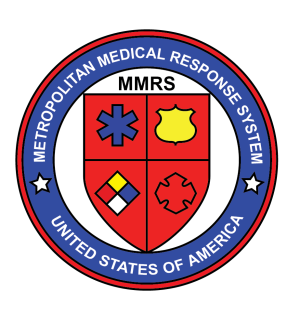 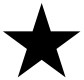 WHEN: Tuesday, November 14th, 2017 Option to attend morning, afternoon, or bothBreakfast, plus lunch with our speakers 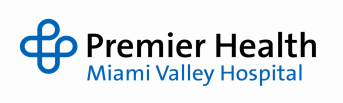 Continuing Education, food and venue courtesy of:  WHERE: Bieser Auditorium, Berry Women’s Center, Miami Valley Hospital, Dayton, OHWHO SHOULD ATTEND: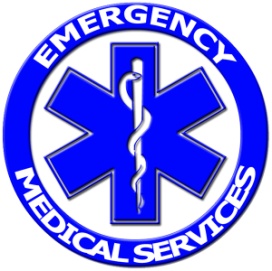 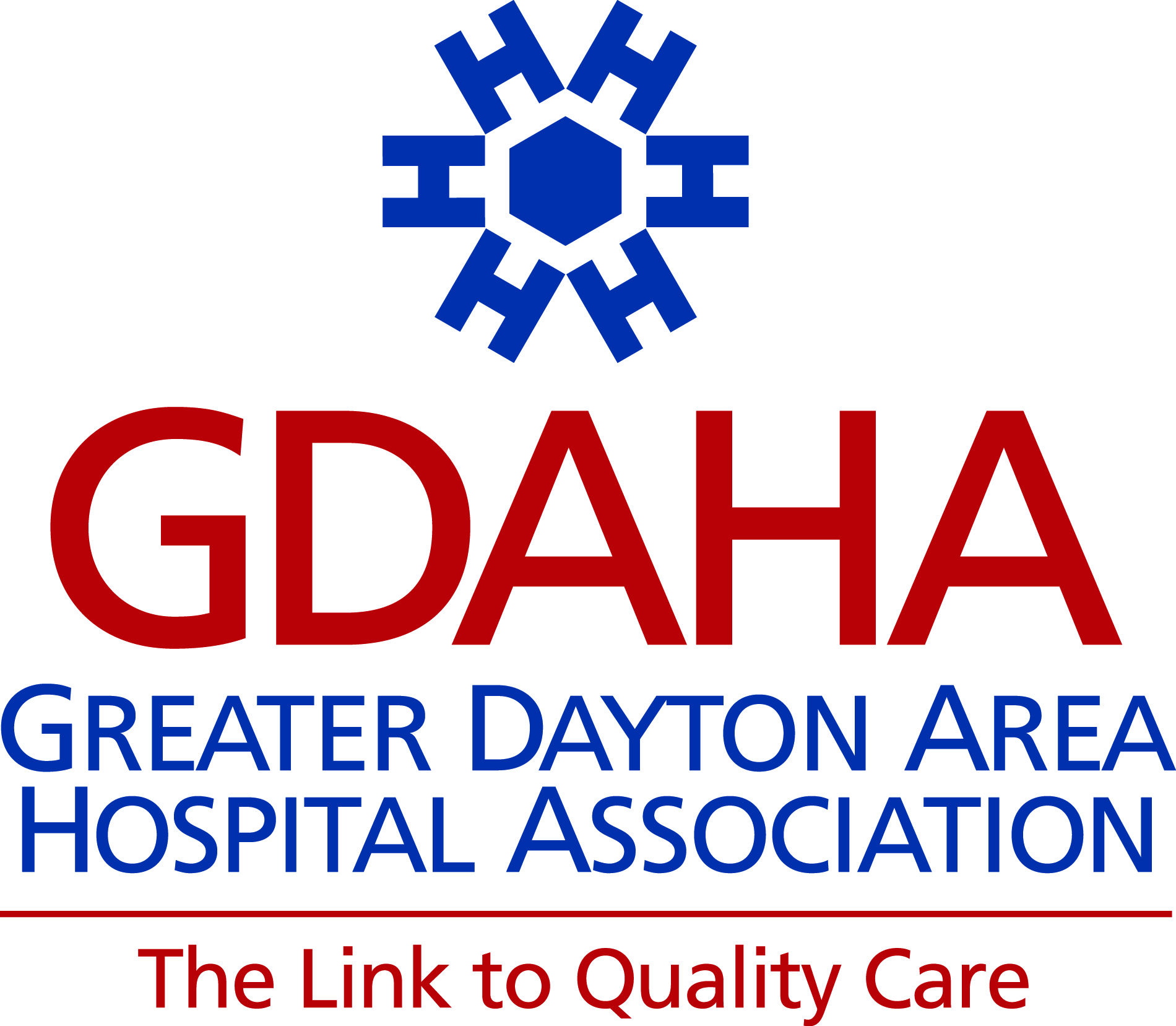 Law Enforcement                       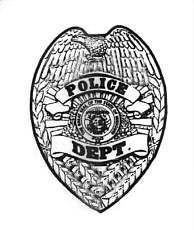 Hospitals EMSFire Departments Public Safety Dispatchers 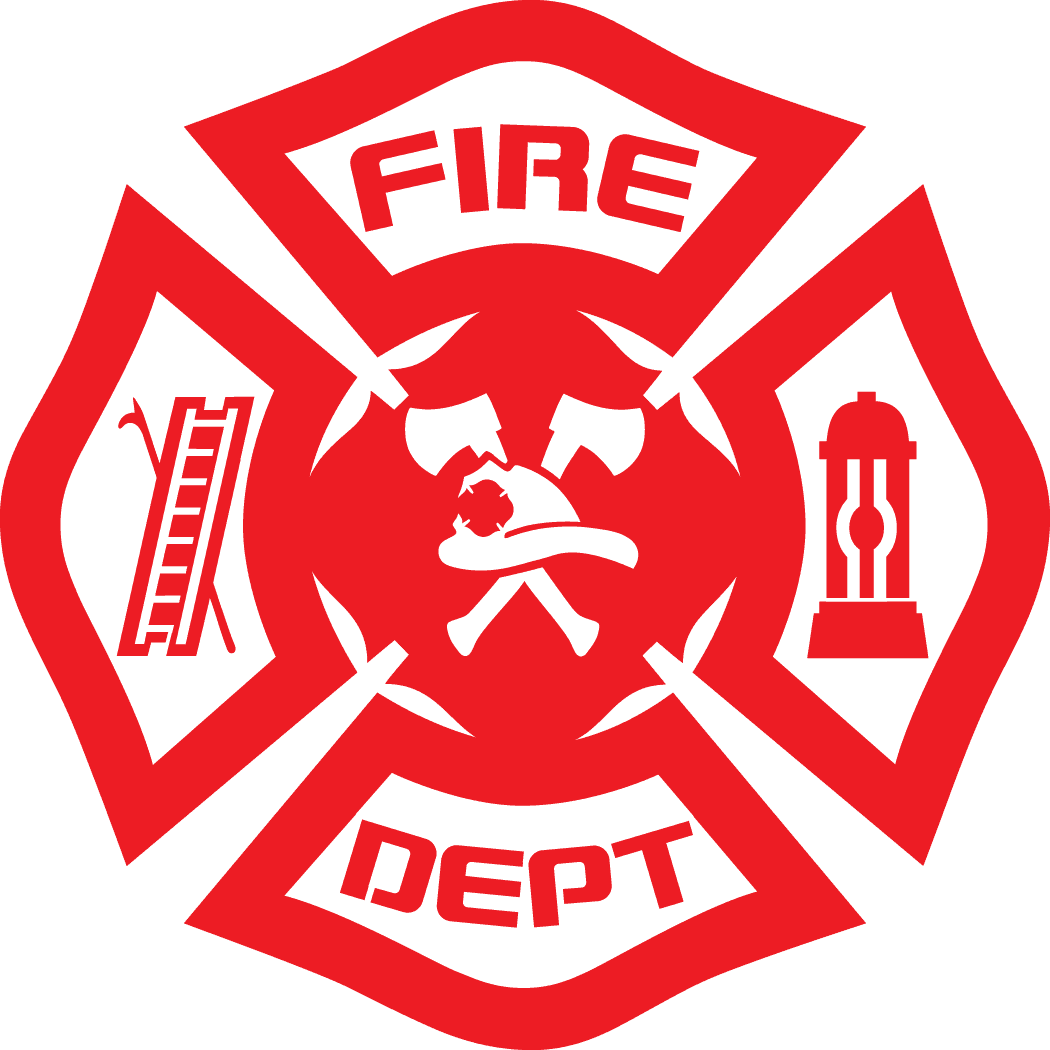 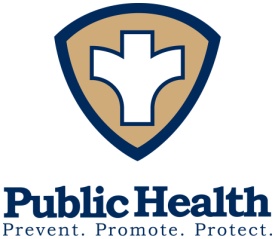 EMAsCoroners Public Health WHY?  GREAT Presentations including:Aurora, Colorado Active Shooter Incident Review by Lt. Sam McGhee, Aurora Police DepartmentResponses to YOUR questions about ASPR and CMS from Rick Hunt, MD, the Senior Medical Advisor at HHS ASPR DHS Intelligence ReportOur Region’s Reports from MMRS/RMRS, Public Health, Hospital, & the FBI WMD SAYOU MUST SIGN UP TO ATTEND: 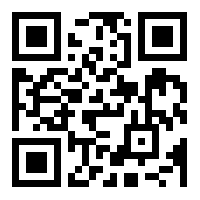 